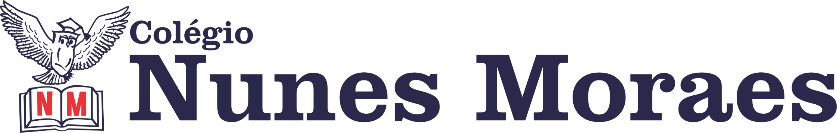 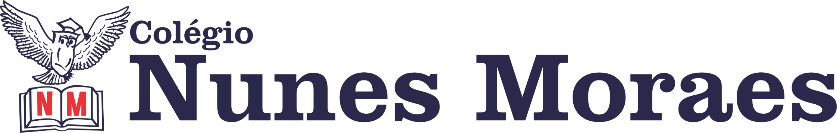 DIA: 05 DE MAIO DE 2020  - 5ª E.F 1ª AULA: PORTUGUÊS Capítulo 5Componente Curricular: Português (Gramática)Atividade do dia 05/05/2020  Link da aula: https://youtu.be/TJs8Icjmrr8Olá aluno!Hoje você vai estudar usando um roteiro de estudo. Mas o que é um roteiro de estudo?É um passo a passo pensado para te auxiliar a estudar o assunto da aula em vídeo de uma maneira mais organizada.Fique ligado!O roteiro a seguir é baseado no modelo de ensino a distância, em que você vai estudar usando seu material SAS, a aula em vídeo e WhatsApp.Passo 01–Estudo da classe gramatical: Substantivo (definição e classificação em primitivo, derivado, simples ou composto). Passo 02 – Resolução do “Pensar, Fazer e Aprender” das páginas 123 e 124 (questões 01 e 02) no livro Descobrindo a Gramática.Passo 03 – Explicação do exercício das páginas 125 e 126.Passo 04 – Mandar pelo WhatsApp para o número: (85) 99276-4096 a foto das páginas 125 e 126(questões 01 a 04) resolvidas.  Passo 05 – Fazer a correção da atividade pelo gabarito no site da escola.2ªAULA: MATEMÁTICA Componente Curricular: Matemática - Capítulo 5Objeto de Conhecimento: Algoritmos formais; Múltiplos e divisores; Critérios de divisibilidade.Aprendizagens Essenciais:Determinar o tipo de cálculo requerido nos diversos problemas;Utilizar a calculadora como recurso de organização de ideias matemáticas;Analisar a conformidade nos resultados obtidos nas operações realizadas;Olá, querido(a) aluno(a)!Hoje, você vai estudar usando um roteiro de estudo. Mas o que é um roteiro de estudo? É um passo a passo pensado para te auxiliar a estudar o assunto da aula em vídeo de uma maneira mais organizada.Fique ligado!        O roteiro a seguir é baseado no modelo de ensino à distância, em que você vai estudar usando seu livro de matemática, aula em vídeo e WhatsApp.Atividades do dia: 05/05/2020 Link da aula: https://www.youtube.com/watch?v=oIXOoCrpHE8Passo 1: (Clique no link e assista a videoaula, pause sempre que achar necessário) Os próximos passos se referem ao detalhamento da videoaula.Passo 2: Predição e observação do tema do capítulo a ser estudado (capítulo 5) p. 140 e 141; Explanação da professora a partir das imagens de abertura e do tópico trocando ideias p.141;Passo 3  - Estudo dirigido p.142Exploração da conta de luz apresentada na página 142 e explanação da professora;Passo 4 - Atividade de classe sob orientação da professora: _  P.143. questões 2 e 3;_ Correção;Passo 5 - Desafio: _ P. 147, questão 1 item a;Passo 6 - Atividade de casa: concluir os itens b, c e d, da questão 1, página 147 e mandar a foto da atividade pelo WhatsApp.3ªAULA: CIÊNCIASCapítulo 5Componente Curricular: CiênciasAtividade do dia 05/05/2020  Link da aula: https://youtu.be/3SXXq3UHkwsOlá aluno!Hoje você vai estudar usando um roteiro de estudo. Mas o que é um roteiro de estudo?É um passo a passo pensado para te auxiliar a estudar o assunto da aula em vídeo de uma maneira mais organizada.Fique ligado!O roteiro a seguir é baseado no modelo de ensino a distância, em que você vai estudar usando seu material SAS, a aula em vídeo e WhatsApp.Passo 01 – Abertura do capítulo 5 “Uso consciente dos recursos ambientais” com as imagens das páginas 84, 85 e resolução do “Trocando ideias”.Passo 02 – Explicação de “O ser humano e o uso dos recursos ambientais”, “Os recursos ambientais e a produção de energia” da página 86. Sugestão de assistir o vídeo: “De onde vem o papel?”(04 minutos e 52 segundos) no link: https://www.youtube.com/watch?v=rjUaQW0VG0k Passo 03 – Explicação da página 87 “Fontes de energia elétrica”. Sugestão de assistir o vídeo: “Como funciona uma usina hidrelétrica” (02 minutos e 46 segundos) no link: https://www.youtube.com/watch?v=iYPMZamqSH4Passo 04 – Explicação da página 87 de “Energia Eólica” Sugestão de assistir o vídeo: “Caminho da energia eólica” (02 minutos e 28 segundos) no link: https://www.youtube.com/watch?v=rPgjNdOqrKEPasso 05 – Explicação da página 87 de “Energia Solar” Sugestão de assistir o vídeo (01 minuto e 42 segundos) no link: https://www.youtube.com/watch?v=JTqz_xzozl0Passo 06 – Explicação das páginas 88 e 89 de “Energia Térmica”. Sugestão de assistir o vídeo: “Grupo EBX Usina Termelétrica Itaqui”(04 minutos e 34 segundos) no link: https://www.youtube.com/watch?v=BhwV24lmhTAPasso 07 – Exercício oral proposto pela professora sobre os conteúdos estudados.Passo 08 – Atividade de casa: Escrever no caderno um breve resumo do que aprendeu na aula. Mandar pelo WhatsApp para o número: (85) 99276-4096 a foto do texto. 